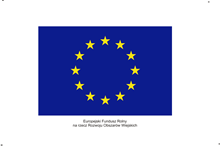 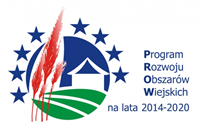 załącznik nr 3 do SWZsprawa nr RIRG.271.27.2021Oświadczenie Wykonawcyw zakresie art. 108 ust. 1 pkt 5 ustawy Pzp o braku przynależności do tej samej grupy kapitałowej w rozumieniu ustawy z 16 lutego 2007 r. o ochronie konkurencji i konsumentówDotyczy zamówienia pn.: „Modernizacja przystani kajakowej oraz utworzenie strefy rekreacyjno-sportowej nad rzeką w miejscowości Gródek, gmina Drzycim, na działce nr 41/18” obejmującego modernizację przystani kajakowej w miejscowości GródekDziałając w imieniu ……………………………………………………………………………………. z siedzibą w …………………………………………………………………………………..………….. Oświadczam/my, że:nie należymy do tej samej grupy kapitałowej w rozumieniu ustawy z 16 lutego 2007 r. o ochronie konkurencji i konsumentów, z innym wykonawcą, który złożył odrębną ofertę, ofertę częściową lub wniosek o dopuszczenie do udziału w postępowaniu;*należymy do tej samej grupy kapitałowej w rozumieniu ustawy z 16 lutego 2007 r. o ochronie konkurencji i konsumentów, z innym wykonawcą, który złożył odrębną ofertę, ofertę częściową lub wniosek o dopuszczenie do udziału w postępowaniu i jednocześnie składamy poniższe dokumenty lub informacje potwierdzające przygotowanie oferty, oferty częściowej lub wniosku o dopuszczenie do udziału w postępowaniu niezależnie od innego wykonawcy należącego do tej samej grupy kapitałowej:*…………………………………………………………………………....…………………………………………………………………………....……………………………….……                   miejscowość i data     * - niepotrzebne skreślićOświadczenie składa się, pod rygorem nieważności w formie elektronicznej lub w postaci elektronicznej opatrzonej podpisem zaufanym, lub podpisem osobistym osoby upoważnionej do reprezentowania wykonawcy zgodnie z formą reprezentacji określoną w dokumencie rejestrowym właściwym dla formy organizacyjnej lub innym dokumencie.